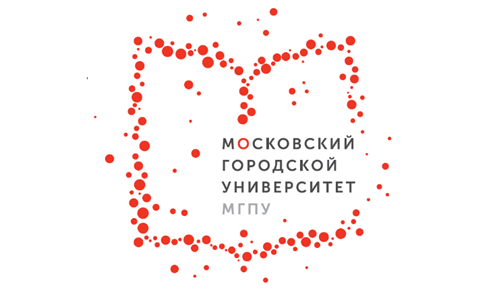 Департамент образования и науки города МосквыГосударственное автономное образовательное учреждениевысшего образования«МОСКОВСКИЙ ГОРОДСКОЙ ПЕДАГОГИЧЕСКИЙ УНИВЕРСИТЕТ»Институт естествознания и спортивных технологийКафедра географии и туризмИНФОРМАЦИОННОЕ ПИСЬМОПриглашаем Вас принять участие в VII Московской (I региональной) конференции «Образовательный туризм в школе и вузе», которая состоится 20 марта 2021 г в дистанционном формате.Место проведения конференции: платформа Microsoft TeamsСсылка:https://teams.microsoft.com/l/meetup-join/19%3a02b93491212c48f99003b55095012bb8%40thread.tacv2/1613152343176?context=%7b%22Tid%22%3a%22c6e90d3c-9e3c-403a-83f8-6b3e5acb68f1%22%2c%22Oid%22%3a%22bb5def32-260f-4a6c-8cc6-0deb18f78cc6%22%7dНачало работы конференции – 10.00 (МСК), Начало регистрации – 9.45 (МСК).Предварительная регистрация на конференцию по ссылке: https://forms.office.com/Pages/ResponsePage.aspx?id=PA3pxjyeOkCD-Gs-Wsto8TLvXbsPJmxKjMYN6xj3jMZUMUU4TlhQT0g5VjlLSlBFMzRTRkhYQUo4Ri4uВ рамках конференции будет проводиться секция для школьников: «Образовательный туризм и краеведение в школе» - с 11.00.Ссылка на собрание в Microsoft Teams:Будет опубликована дополнительно (ждем от Введенский С.С.)Предварительная регистрация на секцию для школьников по ссылке:Будет опубликована дополнительно (ждем от Введенский С.С.)Возможные формы участия: выступление с докладом и публикация статьи в сборнике; только выступление; только публикация статьи. Организационный взнос с участников конференции не взимается. Всем участникам конференции будут высланы электронные сертификаты.НАПРАВЛЕНИЯ РАБОТЫ КОНФЕРЕНЦИИ:Теоретические и методические основы развития туризма в условиях использования уникального историко-культурного и природного потенциала Москвы.География и туризм как способы познания современного мира: актуальные направления исследований.Опыт использования экскурсионно-туристской деятельности в учебно-воспитательной работе школы (вуза).Ресурсы, модели, маршруты познавательного туризма в Московском регионе, в России и странах мира.Роль образовательного туризма в совершенствовании содержания учебных дисциплин, в развитии межкультурных коммуникаций и в формировании толерантного мировоззрения учащихся.Применение информационно-коммуникационных технологий в развитии образовательного туризма.Вопросы подготовки кадров по образовательному туризму для системы образования.Язык Конференции – русский. По итогам Конференции планируется издание электронного сборника материалов с последующим его размещением в системе РИНЦ. Публикация в сборнике и пересылка электронных вариантов сборника – бесплатные.Для публикации принимаются статьи объемом не более 5-ти страниц формата А4, оформленные в соответствии с требованиями (приложение 2). Заявка на участие в конференции (приложение1) с обязательным указанием направления работы, а также материалы для публикации должны быть направлены на электронную почту voronova.t@mgpu.ru (Воронова Татьяна Сергеевна) до 10 марта 2021 г.Статьи, не соответствующие направлениям конференции, требованиям к оригинальности и оформлению к публикации не принимаются, на доработку не направляются!Контактная информация Оргкомитета:105568, Москва, ул. Чечулина, 1, корпус 1 Институт естествознания и спортивных технологий ГАОУ ВО «Московский городской педагогический университет».Председатель  зав. кафедрой географии и туризма, д.и.н., к.г.н., профессор Шульгина Ольга Владимировна, е-mail: ShulginaOV@mgpu.ruНастоящее информационное письмо является приглашением к участию в работе конференции.Приложение 1ЗАЯВКА НА УЧАСТИЕ в VII Московской городской конференции«Образовательный туризм в школе и вузе»Приложение 2ТРЕБОВАНИЯ К ОФОРМЛЕНИЮ МАТЕРИАЛОВОригинальность текста должна составлять не менее 70 %.Название файла со статьей должно содержать только латинские буквы. В названии файла должна присутствовать фамилия автора. Для подготовки статьи должен использоваться текстовый редактор Microsoft Word и шрифт Times New Roman.Максимальный объем статьи 5 полных страниц; минимальный – 3 полные страницы.Параметры страницы:размер бумаги – А4 (21 см х 29,7 см)ориентация – книжная, поля:верхнее – 2,4 см; нижнее – 2 см; левое – 3 см; правое – 2 см.Материал статьи должен быть изложен в следующей последовательности:-Заголовок (название статьи)Заголовок должен быть набран прописными буквами полужирным шрифтом (размер шрифта – 13 пт.) и выравнивается по центру. Обратите внимание, что в конце заголовка точка не ставится!-Фамилии и инициалы авторовФ.И.О. авторов должны быть набраны строчными буквами. В том случае, когда у статьи более одного автора, то Ф.И.О. авторов записываются подряд через запятую.Шрифт – полужирный, выравнивание по центру.-Название организацииНазвание организации должно быть набрано строчными буквами.Шрифт – обычный, размер шрифта – 13 пт, выравнивание по центру.-АннотацияАннотация объемом не более 10 строк должна кратко излагать предмет статьи и основные содержащиеся в ней выводы.Шрифт –обычный, размер шрифта – 12 пт.Форматирование выравниванием по ширине страницы.-Текст статьиРазмер шрифта – 12 пт, междустрочный интервал – полуторный, абзацный отступ – 1,25.Форматирование- выравниванием по ширине.Стилевое оформление – обычное. При наборе текста не следует делать жесткий перенос слов с проставлением знака переноса.Встречающиеся в тексте условные обозначения и сокращения должны быть раскрыты при первом появлении их в тексте.Разделы и подразделы статьи (при наличии) нумеруются арабскими цифрами, выделяются полужирным шрифтом и на отдельную строку не выносятся.-Таблицы в тексте должны быть выполнены в редакторе Microsoft Word (не отсканированные и не в виде рисунка). Таблицы должны располагаться в пределах рабочего поля. Форматирование номера таблицы и ее названия: шрифт обычный, размер 11 пт, выравнивание по центру. Содержимое таблицы – шрифт обычный, размер 11 пт, интервал – одинарный. -Рисунки размещаются в рамках рабочего поля. Допускается использование рисунков в форматах JPEG и GIF. Рисунки должны допускать перемещение в тексте и возможность изменения размеров. Используемое в тексте сканированное изображение должно иметь разрешение не менее 300 точек на дюйм.Подпись под рисунком. Форматирование названия и номера рисунка – шрифт обычный, размер - 11 пт, выравнивание по центру, интервал – одинарный. - Нумерация страниц производится внизу справа, начиная с 1–ой страницы.-Ссылки на литературу и источники в тексте оформляются следующим образом:Текст статьи ...текст статьи ... [1, с. 256]. Текст статьи ... [2, с. 5] и т.п.-Список литературыСписок литературы размещается в конце статьи. Размер шрифта 12 пт., форматирование выравниванием по ширине страницы.Примеры оформления списка литературы:1. Багдасарян В. Э., Орлов И. Б., Попов А. Д. История мирового туризма. – М.: Инфра-М, 2019 – 190 с.2. Вагнер Б.Б. Монастырские ансамбли Московии. Учебное пособие по курсу «Краеведение и туризм». – М.: Вече, 2008. – 272 с.3. Ирисова Т. А., Колотова Е.В. К вопросу о современном рекреационном районировании России // Курортные ведомости. – 2004. – № 2. –  С.5–10.4. Образовательный туризм в городе Москве: учеб. – справ. пособие / авт. коллектив: О. В. Шульгина, Б. Б. Вагнер, Т. С. Воронова, Т. П. Грушина, Д. П. Шульгина; отв. ред. О. В. Шульгина. – М.: МГПУ, 2016. – 201 с.5. Статистика – ТурСтат. – URL: http://turstat.com/tag/statistika (дата обращения 20.02.2020).6. Шпилько С.П. Классификация видов туризма: от теории к практике // Вестник Национальной академии туризма. –  2019. –  № 1.– С. 9–15.Фамилия, имя, отчествоОрганизация (полное наименование)Для работающих:должностьДля учащихся:Направление, профиль, курс обученияФИО, должность научного руководителяФорма участия: доклад/публикацияНаправление работы конференцииКонтактный телефон, E-mail